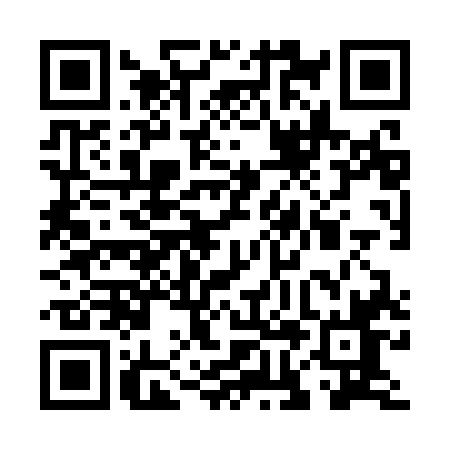 Prayer times for Rockingham, AustraliaMon 1 Apr 2024 - Tue 30 Apr 2024High Latitude Method: NonePrayer Calculation Method: Muslim World LeagueAsar Calculation Method: ShafiPrayer times provided by https://www.salahtimes.comDateDayFajrSunriseDhuhrAsrMaghribIsha1Mon5:076:2912:213:426:137:292Tue5:086:2912:213:416:117:283Wed5:096:3012:203:406:107:274Thu5:096:3112:203:396:097:255Fri5:106:3112:203:386:087:246Sat5:116:3212:203:376:067:237Sun5:116:3312:193:366:057:228Mon5:126:3412:193:366:047:219Tue5:136:3412:193:356:037:1910Wed5:136:3512:183:346:017:1811Thu5:146:3612:183:336:007:1712Fri5:156:3612:183:325:597:1613Sat5:156:3712:183:315:587:1514Sun5:166:3812:173:305:577:1415Mon5:176:3812:173:295:557:1316Tue5:176:3912:173:295:547:1117Wed5:186:4012:173:285:537:1018Thu5:186:4012:163:275:527:0919Fri5:196:4112:163:265:517:0820Sat5:206:4212:163:255:507:0721Sun5:206:4212:163:245:497:0622Mon5:216:4312:163:235:487:0523Tue5:216:4412:153:235:477:0424Wed5:226:4512:153:225:467:0325Thu5:236:4512:153:215:447:0226Fri5:236:4612:153:205:437:0127Sat5:246:4712:153:195:427:0028Sun5:246:4712:153:195:417:0029Mon5:256:4812:143:185:406:5930Tue5:266:4912:143:175:406:58